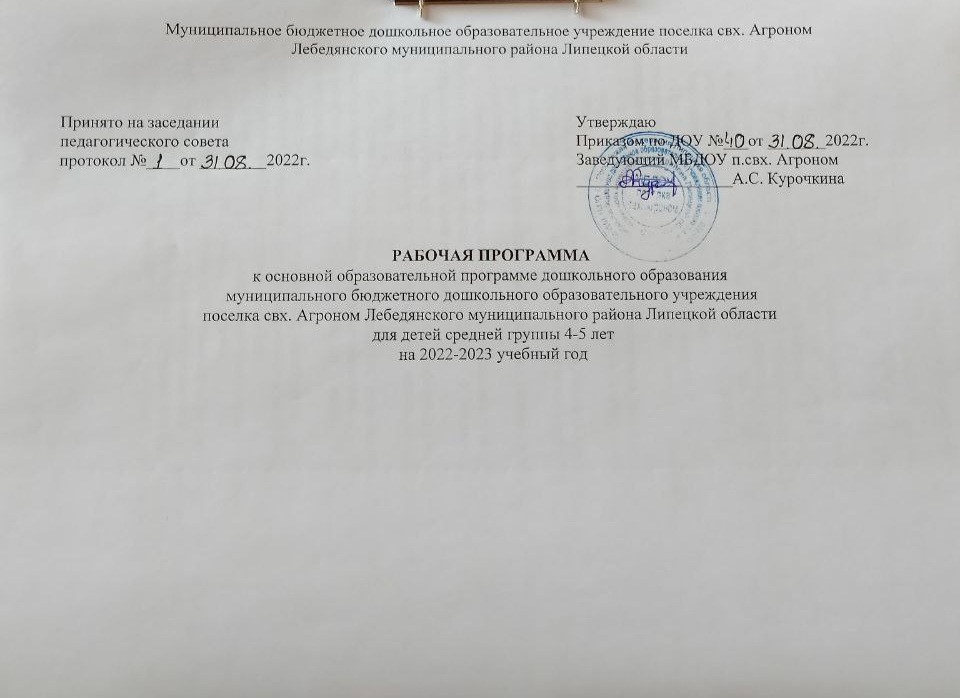 1	Пояснительная запискаПеречень нормативно-правовых документов, в соответствии с которыми разработана Рабочая программа:- Федеральный закон от 29 декабря 2012 г. № 273-ФЗ «Об образовании в Российской Федерации»;Постановление Главного государственного санитарного врача Российской Федерации от 15.05.2013 г. №26 "Об утверждении СанПиН 2.4.1.3049-13 "Санитарно-эпидемиологические требования к устройству, содержанию и организации режима работы дошкольных образовательных организаций";Постановлением Главного государственного санитарного врача Российской Федерации от 22 мая 2020 года №15 «Об утверждении санитарно- эпидемиологических правил СП 3.1.3597-20 "Профилактика новой коронавирусной инфекции (COVID-19)";Приказ Министерства образования и науки РФ от 17 октября 2013 г. №1155 «Об утверждении федерального государственного образовательного стандарта дошкольного образования»;Положение о рабочей программе педагогов МБДОУ п.свх.Агроном ;основная образовательная программа дошкольного образования МБДОУп.свх.Агроном .Принципы и подходы к формированию Рабочей программы:При формировании Рабочей программы использовались следующие принципы и подходы:принцип развивающего образования, целью которого является развитие ребенка;сочетание принципов научной обоснованности и практической применимости (содержание Программы соответствует основным положениям возрастной психологии и дошкольной педагогики);соответствует критериям полноты, необходимости и достаточности (позволяя решать поставленные цели и задачи при использовании разумного «минимума» материала);обеспечивает единство воспитательных, развивающих и обучающих целей и задач процесса образования детей дошкольного возраста, в ходе реализации которых формируются такие качества, которые являются ключевыми в развитии дошкольников;строится с учетом принципа интеграции образовательных областей в соответствии с возрастными возможностями и особенностями детей, спецификой и возможностями образовательных областей;основывается на комплексно-тематическом принципе построения образовательного процесса;предусматривает решение программных образовательных задач в совместной деятельности взрослого и детей и самостоятельной деятельности дошкольников не только в рамках непосредственно образовательной деятельности, но и при проведении режимных моментов в соответствии со спецификой дошкольного образования;предполагает построение образовательного процесса на адекватных возрасту формах работы с детьми. Основной формой работы с дошкольниками и ведущим видом их деятельности является игра;допускает варьирование образовательного процесса в зависимости от региональных особенностей;строится с учетом соблюдения преемственности между всеми возрастными дошкольными группами и между детским садом и начальной школой.Цели и задачи реализации Рабочей программы. Цели реализации Рабочей программы:создание благоприятных условий для полноценного проживания ребенком дошкольного детства,формирование основ базовой культуры личности,всестороннее развитие психических и физических качеств в соответствии с возрастными и индивидуальными особенностями,подготовка к жизни в современном обществе,формирование предпосылок к учебной деятельности,обеспечение безопасности жизнедеятельности дошкольника.Особое внимание в Программе уделяется развитию личности ребенка, сохранению и укреплению здоровья детей, а также воспитанию у дошкольников таких качеств, как:патриотизм;активная жизненная позиция;творческий подход в решении различных жизненных ситуаций;уважение к традиционным ценностям.Эти цели реализуются в процессе разнообразных видов детской деятельности: игровой, коммуникативной, трудовой, познавательно-исследовательской, продуктивной, музыкально-художественной, чтения.Задачи реализации Рабочей программы:- забота о здоровье, эмоциональном благополучии и своевременном всестороннем развитии каждого ребенка;- создание в группах атмосферы гуманного и доброжелательного отношения ко всем воспитанникам, что позволяет растить их общительными, добрыми, любознательными, инициативными, стремящимися к самостоятельности и творчеству;максимальное использование разнообразных видов детской деятельности, их интеграция в целях повышения эффективности воспитательно-образовательного процесса;творческая организация воспитательно-образовательного процесса;обеспечение равных стартовых возможностей при поступлении в школу на обучение;вариативность использования образовательного материала, позволяющая развивать творчество в соответствии с интересами и наклонностями каждого ребенка;уважительное отношение к результатам детского творчества;единство подходов к воспитанию детей в условиях дошкольного образовательного учреждения и семьи;соблюдение в работе детского сада и начальной школы преемственности, исключающей умственные и физические перегрузки в содержании образования детей дошкольного возраста, обеспечивающей отсутствие давления предметного обучения.Формы организации образовательной деятельности.Образовательная деятельность осуществляется по образовательным областям в соответствующих направлениях:- социально-коммуникативное развитие (направления – социализация, развитие общения, нравственное воспитание; ребенок в семье и сообществе; самообслуживание, самостоятельность, трудовое воспитание; формирование основ безопасности);познавательное развитие (направления – формирование элементарных математических представлений; развитие познавательно-исследовательской деятельности; ознакомление с предметным окружением; ознакомление с социальным миром; ознакомление с миром природы);речевое развитие (направления - развитие речи, художественная литература);художественно-эстетическое	развитие	(направления	- приобщение	к	искусству;изобразительная деятельность; конструктивно-модельная деятельность; музыкальнаядеятельность);физическое развитие (направления – формирование начальных представлений о здоровом образе жизни; физическая культура).Формы образовательной деятельности во взаимосвязи с образовательными областями и видами детской деятельностиПланируемые результаты освоения Рабочей программыРезультаты освоения Программы представлены в виде конкретизированных требований ФГОС ДО к целевым ориентирам, с учетом возрастных возможностей и индивидуальных различий (индивидуальных траекторий развития) детей:Обязательная часть:проявляет инициативность и самостоятельность в разных видах деятельности – игре, общении, конструировании и др. Способен выбирать себе род занятий, участников совместной деятельности, обнаруживает способность к воплощению разнообразных замыслов; ребёнок уверен в своих силах, открыт внешнему миру, положительно относится к себе и к другим, обладает чувством собственного достоинства. Активно взаимодействует со сверстниками и взрослыми, участвует в совместных играх. Способен договариваться, учитывать интересы и чувства других, сопереживать неудачам и радоваться успехам других, стараться разрешать конфликты;обладает развитым воображением, которое реализуется в разных видах деятельности. Способность ребёнка к фантазии, воображению, творчеству интенсивно развивается и проявляется в игре. Ребёнок владеет разными формами и видами игры. Умеет подчиняться разным правилам и социальным нормам, различать условную и реальную ситуации, в том числе игровую и учебную;творческие способности ребёнка также проявляются в рисовании, придумывании сказок, танцах, пении и т. п. Ребёнок может фантазировать вслух, играть звуками и словами. Хорошо понимает устную речь и может выражать свои мысли и желания;развита крупная и мелкая моторика. Он может контролировать свои движения и управлять ими, обладает развитой потребностью бегать, прыгать, мастерить поделки из различных материалов и т. п.;способен к волевым усилиям в разных видах деятельности, преодолевать сиюминутные побуждения, доводить до конца начатое дело.Ребёнок может следовать социальным нормам поведения и правилам в разных видах деятельности, во взаимоотношениях со взрослыми и сверстниками, правилам безопасного поведения и личной гигиены;проявляет любознательность, задаёт вопросы, касающиеся близких и далёких предметов и явлений, интересуется причинно-следственными связями (как? почему? зачем?), пытается самостоятельно придумывать объяснения явлениям природы и поступкам людей. Склонен наблюдать, экспериментировать. Обладает начальными знаниями о себе, о предметном, природном, социальном и культурном мире, в котором он живёт. Знаком с книжной культурой, с детской литературой, обладает элементарными представлениями из области живой природы, естествознания, математики, истории и т. п., у ребёнка складываются предпосылкиграмотности. Ребёнок способен к принятию собственных решений, опираясь на свои знания и умения в различных сферах действительности.Часть, формируемая участниками образовательных отношений:Реализация регионального компонента-сформированы понятия о родственных связях;знает достопримечательности и общественные учреждения города,знает название улицы, на которой живет,знает название некоторых народных праздников и принимает участие в них,знает некоторые народные подвижные игры, умеет играть в них,знает названия основных видов деревьев, произрастающих в родном краю,знает название самой крупной реки родного города.Реализации парциальной программы «Основы безопасности жизнедеятельности детей дошкольного возраста» (авторы Полынова В.К., Дмитриева З.С., Подопригорова С.П.):имеет представление о природных явлениях и правилах поведения в лесу, на водоеме, знает съедобные и ядовитые растения, грибы и ягоды,знает значение сигналов светофора, действует в соответствии с ними,сформированы представления о том, как нужно вести себя в экстремальных ситуациях,имеет представление о том, как надо (не надо) вести себя, вступает во взаимодействие с взрослыми.Объем образовательной нагрузкиМаксимально допустимый объем образовательной нагрузки, продолжительность непрерывной организованной образовательной деятельности определяется СанПиН 2.4.1.3049-13 «Санитарно-эпидемиологические требования к устройству, содержанию и организации режима работыдошкольных образовательных организаций», утвержденным постановлением Главного государственного санитарного врача Российской Федерации от 15 мая 2013 г. № 26.Образовательная деятельность в ходе режимных моментовОрганизация режима пребывания детей в образовательном учрежденииНепременным условием здорового образа жизни и успешного развития детей является правильный режим дня воспитанников.Правильный режим дня—это рациональная продолжительность и разумное чередование различных видов деятельности и отдыха детей в течение времени пребывания детей в Учреждении.Основным принципом правильного построения режима является его соответствие возрастным психофизиологическим особенностям детей. Режим дня разрабатывается в соответствии с Постановлением Главного государственного санитарного врача РФ от 15.05.2013 N26 «Об утверждении СанПиН 2.4.1.3049-13 «Санитарно- эпидемиологические требования к устройству, содержанию и организации режима работы дошкольных образовательных организаций»В Учреждении используется гибкий режим дня, в него могут вноситься изменения исходя из особенностей сезона, индивидуальных особенностей детей, состояния здоровья. На гибкость режима влияет и окружающий социум.Режим дня скорректирован с учетом работы Учреждения.Средняя группа(от четырех до пяти лет)Средняя группа(от четырех до пяти лет)Перспективно-тематическое планирование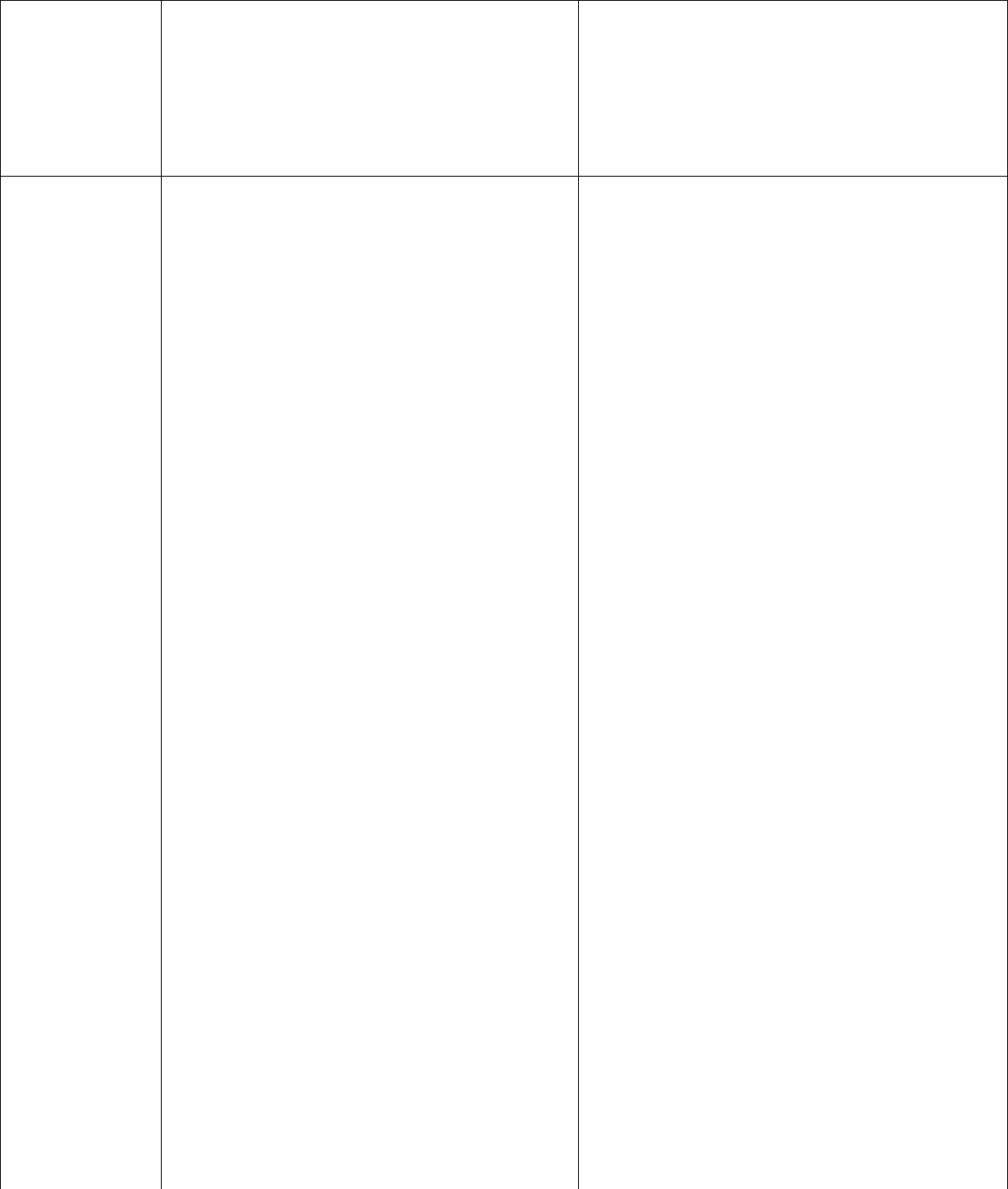 Образовательная область «Социально-коммуникативное развитие»Социализация, развитие общения, нравственное воспитание.Образовательные задачи:Социализация, развитие общения, нравственное воспитание.Программные	задачи:	Способствоватьформированию		личностного	отношения ребенка	к соблюдению (и нарушению) моральных норм: взаимопомощи, сочувствия обиженному и несогласия с действиями обидчика; одобрения действий того, кто поступил справедливо, уступил по просьбе сверстника (разделил кубики поровну).	Продолжать	работу	по	формированию	доброжелательных взаимоотношений между детьми (рассказывать о том, чем хорош каждый воспитанник, помогать каждому ребенку как можно чаще убеждаться в том, что он хороший, что его любят и пр.).Учить коллективным играм, правилам добрых взаимоотношений .Воспитывать скромность, отзывчивость, желание быть справедливым, сильным и смелым; учить испытывать чувство стыда за неблаговидный поступок. Напоминать детям о необходимости здороваться, прощаться, называть работников дошкольного учреждения по имени и отчеству, не вмешиваться в разговор взрослых, вежливо выражать свою просьбу, благодарить за оказанную услугу.Конкретизированные целевые ориентиры:Владеет основными правилами этикета при встрече.Имеет представление об общественной значимости труда воспитателя, его заботливом отношении к детям, к труду. Умеет принимать правильные решения в разных жизненных ситуациях. Умеет договариваться, контролирует свои эмоции. Имеет представление о добре и зле (добро всегдапобеждает зло); о хороших и плохих поступках. Имеет представления о нормах и правилах поведенияи общения друг с другом. Умеет благополучно выходить из конфликтных ситуаций, находить компромиссное решение. Имеет представления о плохих привычках, воспитывать желание следить за своим внешним видом. Имеет представления о сходстве и различии девочек и мальчиков, находит характерные отличия во внешности, поведении. Проявляет внимание и уважение к своим родным, желание заботиться о своих родных. Имеет навыки бережного отношения к вещам; ценит труд тех, кто сделал эту вещь, кто купил её, заработав деньги.Перспективно-тематический план(образовательная деятельность в ходе режимных моментов)Источник методической литературы: картотека сюжетно-ролевых игр, картотека дидактических игр для детей средней группы.Р.С.Буре «Социально-нравственное воспитание дошкольников». Мозаика- Синтез 2016ОбразовательныеВиды детскойФормыдеятельностиобразовательнойобластидеятельностиФормыдеятельностиобразовательнойПодвижные игры, Игровые упражнения,Подвижные игры, Игровые упражнения,спортивные	игры	и	упражнения,спортивные	игры	и	упражнения,ФизическоеДвигательная.двигательная	активность	на	прогулке, физкультурные занятия, гимнастика,физкультминутки, игры-имитации,физкультурные	досуги	и	праздники,двигательная	активность	на	прогулке, физкультурные занятия, гимнастика,физкультминутки, игры-имитации,физкультурные	досуги	и	праздники,развитиеДвигательная.двигательная	активность	на	прогулке, физкультурные занятия, гимнастика,физкультминутки, игры-имитации,физкультурные	досуги	и	праздники,двигательная	активность	на	прогулке, физкультурные занятия, гимнастика,физкультминутки, игры-имитации,физкультурные	досуги	и	праздники,эстафеты, соревнования,	дни	здоровья,эстафеты, соревнования,	дни	здоровья,туристические	прогулки,	экскурсии,туристические	прогулки,	экскурсии,реализация проектов.реализация проектов.Социально-Игровая,Игры	с	правилами,	творческие	игры, беседы, досуги, праздники и развлечения, Игровые проблемные ситуации.Индивидуальные	коллективные поручения, дежурства иколлективный	труд	викторины, реализация проектов и др.коммуникативнокоммуникативная,коммуникативная,Игры	с	правилами,	творческие	игры, беседы, досуги, праздники и развлечения, Игровые проблемные ситуации.Индивидуальные	коллективные поручения, дежурства иколлективный	труд	викторины, реализация проектов и др.развитиетрудовая.Игры	с	правилами,	творческие	игры, беседы, досуги, праздники и развлечения, Игровые проблемные ситуации.Индивидуальные	коллективные поручения, дежурства иколлективный	труд	викторины, реализация проектов и др.ПознавательноеПознавательно-Познавательно-Наблюдения,	экскурсии,	эксперименты,развитиеисследовательская.исследовательская.решение проблемныхситуаций, беседы,	викторины,реализация проектов и др.Речевое развитиеКоммуникативная,Коммуникативная,Беседы,игровые проблемные ситуации,викторины,творческие,дидактические иподвижные игры и др.Речевое развитиевосприятиеБеседы,игровые проблемные ситуации,викторины,творческие,дидактические иподвижные игры и др.Речевое развитиехуд.литературыхуд.литературыБеседы,игровые проблемные ситуации,викторины,творческие,дидактические иподвижные игры и др.Рисование,лепка,Реализация	проектов.	Слушание, импровизация, исполнение,музыкально-дидактические, подвижные игры, досуги, праздникии др. развлеченияХудожественно-аппликация,Реализация	проектов.	Слушание, импровизация, исполнение,музыкально-дидактические, подвижные игры, досуги, праздникии др. развлеченияэстетическоеконструированконструированРеализация	проектов.	Слушание, импровизация, исполнение,музыкально-дидактические, подвижные игры, досуги, праздникии др. развлеченияразвитиемузыкальнаядеятельность.деятельность.Организованная образовательная деятельностьОрганизованная образовательная деятельностьОрганизованная образовательная деятельностьОрганизованная образовательная деятельностьОрганизованная образовательная деятельностьОрганизованная образовательная деятельностьОбразовательные областиВиды ООДВиды ООДКол-во вКол-во вКол-во вОбразовательные областиВиды ООДВиды ООДнеделюмесяцгодФизическое развитиеФизическаяФизическая2872Физическое развитиекультура в2872Физическое развитиепомещениипомещении2872Физическое развитиеФизическаяФизическая1436Физическое развитиекультурана1436Физическое развитиевоздухе1436Познавательное развитиеФЭМП1436Познавательное развитиеОзнакомлениесОзнакомлениес0,5218Познавательное развитиемиромприродыПознавательное развитиеОзнакомлениесОзнакомлениесПознавательное развитиесоциальнымсоциальным0,2519Познавательное развитиемиромПознавательное развитиеОзнакомление сОзнакомление сПознавательное развитиепредметным0,2519Познавательное развитиеокружениемокружениемРечевое развитиеРазвитие речиРазвитие речи1436Художественно-РисованиеРисование1436эстетическое развитиеЛепкаЛепка0,5218АппликацияАппликация0,5218МузыкаМузыка2872ИтогоИтогоИтого936324Утренняя гимнастикаЕжедневноКомплексы закаливающихЕжедневнопроцедурЕжедневноГигиенические процедурыЕжедневноСитуативные беседы приЕжедневнопроведении	режимных моментовЧтение художественнойЕжедневнолитературыДежурстваЕжедневноПрогулкиЕжедневноСамостоятельная деятельность детейСамостоятельная деятельность детейИграЕжедневноСамостоятельная деятельность	вЕжедневноцентрах (уголках) развитияРАСПИСАНИЕ ООДРАСПИСАНИЕ ООДДни неделиВиды ООДВремя проведенияПОНЕДЕЛЬНИКФКЦМ09.00-09.20ПОНЕДЕЛЬНИКРисование09.30-09.50ПОНЕДЕЛЬНИКФизкультура11.50.-12.15ВТОРНИКФЭМПМузыка09.00-09.259.30-10.00СРЕДАОБЖ09.00-09.25СРЕДАЛепка9.35-10.00СРЕДАФизкультура11.50-12.15ЧЕТВЕРГОбучение грамоте09.00-09.25ЧЕТВЕРГКонструирование (аппликация)09.35-10.00ПЯТНИЦАМузыка11.50-12.15ПЯТНИЦАРазвитие речи (худ.литер.)09.00-09.25ПЯТНИЦАФизкультура11.30-11.55МесяцТемаИтоговое мероприятиеИтоговое мероприятиеИтоговое мероприятиеСентябрь1.Мы стали на год старше.Фотовыставка «Наше лето!»Фотовыставка «Наше лето!»Сентябрь2.Детский сад.Выставка детских рисунков «ЯВыставка детских рисунков «ЯВыставка детских рисунков «ЯСентябрьлюблю наш детский сад»люблю наш детский сад»Сентябрь3.О дружбе и друзьях.Развлечение «Когда мои друзья соРазвлечение «Когда мои друзья соРазвлечение «Когда мои друзья соСентябрьмной!»Сентябрь4. Я и моя семья.СозданиегенеалогическогодреваСентябрьсемьи.5. Осень. Деревья осенью.Выставка	поделок из природного материала «Осенний сувенир»ОктябрьВитамины на грядке. Огород. Овощи.Витамины на деревьях. Сад. Фрукты.Лес. Грибы, лесные ягоды.Одежда.Коллективная	работа	«Осенний натюрморт»Викторина «Во саду ли, в огороде»Инсценировка	сказки	В.Сутеева«Под грибом»Выставки детских работ «Я-модельер.	Нарядное	платье» (аппликация)Ноябрь1.Обувь. 2.Игрушки.3.Посуда. Продукты питания. Зима. Зимующие птицы«Туфельки для Золушки»(поделки из солёного теста)ИзготовлениеИгрушек Из природного материала. Выставка поделок «Моя любимая чашка» совместно с родителями.Декабрь1.ДомашниеживотныеиихВыставкадетскихдетскихподелокподелокиздетеныши.пластилина «Деревенское подворье».пластилина «Деревенское подворье».пластилина «Деревенское подворье».пластилина «Деревенское подворье».пластилина «Деревенское подворье».пластилина «Деревенское подворье».пластилина «Деревенское подворье».2. Дикие животные и их детеныши.Организацияконкурсаконкурсаконкурсаконкурсаподелокподелокдиких животныхдиких животныхдиких животныхизприродногоприродногоприродногоматериала «Лесная сказка»материала «Лесная сказка»материала «Лесная сказка»материала «Лесная сказка»материала «Лесная сказка»материала «Лесная сказка»материала «Лесная сказка»материала «Лесная сказка»материала «Лесная сказка»3.Новый год.Новогодний утренникНовогодний утренникНовогодний утренникНовогодний утренник4.КАНИКУЛЫЯнварь1.Транспорт.Создание альбома «Такой разныйСоздание альбома «Такой разныйСоздание альбома «Такой разныйСоздание альбома «Такой разныйСоздание альбома «Такой разныйСоздание альбома «Такой разныйСоздание альбома «Такой разныйтранспорт»2.Професии на транспорте.Сюжетно-ролевая игра «ЛетимСюжетно-ролевая игра «ЛетимСюжетно-ролевая игра «ЛетимСюжетно-ролевая игра «ЛетимСюжетно-ролевая игра «ЛетимСюжетно-ролевая игра «Летимвотпуск»3.Детский сад. Профессии.Экскурсиинапищеблок,пищеблок,пищеблок,впрачечную, методический кабинетпрачечную, методический кабинетпрачечную, методический кабинетпрачечную, методический кабинетпрачечную, методический кабинетпрачечную, методический кабинетпрачечную, методический кабинетпрачечную, методический кабинетпрачечную, методический кабинетФевраль1.Профессии. Швея.Экскурсия в ательеЭкскурсия в ательеЭкскурсия в ателье2.Профессии на стройке.Экскурсия к строящемуся дому.Экскурсия к строящемуся дому.Экскурсия к строящемуся дому.Экскурсия к строящемуся дому.Экскурсия к строящемуся дому.Экскурсия к строящемуся дому.3.Российская АрмияПраздничныйПраздничныйутренникутренникутренник«День«Деньзащитника Отечества»защитника Отечества»защитника Отечества»защитника Отечества»защитника Отечества»защитника Отечества»защитника Отечества»защитника Отечества»защитника Отечества»4. Мебель.ИзготовлениеИзготовлениемакетамакетакукольнойкукольнойкомнаты.Март1.Весна. Мамин праздникПраздничный утренникПраздничный утренникПраздничный утренникПраздничный утренник2. Комнатные растенияСозданиеколлажаколлажаколлажа«Комнатные«Комнатные«КомнатныеРыбы.Наш городрастения»АпрельПерелетные птицы. День птиц.Сельскохозяйственные работы. 3.Космос и звездыОткуда хлеб пришел?ПочтаРазвешивание скворечниковПосадка лука, укропа, салат в центре природы.Праздничное развлечение «Будущие космонавты»Чаепитие с родителями «Мамины пироги»Экскурсия на почтуАпрельМай1.Никто не забыт, ничто не забыто!2 – 3 Лето красное.4. Полевые цветы.Экскурсия к обелиску. Встреча с ветеранами.Коллаж «Цветочная поляна» Викторина «Что мы знаем о лете?»